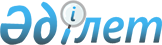 О товарных биржахЗакон Республики Казахстан от 4 мая 2009 года № 155-IV.Оглавление
      Примечание РЦПИ! 
      Порядок введения в действие Закона РК см. ст. 31
      Настоящий Закон регулирует общественные отношения, возникающие в процессе деятельности товарных бирж и осуществления биржевой торговли, устанавливает порядок регулирования и государственного контроля за деятельностью товарных бирж в целях обеспечения открытого и эффективного их функционирования, защиты прав участников биржевой торговли и добросовестной конкуренции между ними.  Глава 1. ОБЩИЕ ПОЛОЖЕНИЯСтатья 1. Основные понятия, используемые в настоящем Законе
      В настоящем Законе используются следующие основные понятия: 
      1) исключен Законом РК от 02.04.2019 № 241-VІ (вводится в действие по истечении десяти календарных дней после дня его первого официального опубликования);


      1-1) биржевой брокер (далее – брокер) – субъект предпринимательства, осуществляющий свою деятельность на товарной бирже и совершающее сделки с биржевым товаром по поручению, за счет и в интересах клиента;
      2) биржевой дилер (далее – дилер) – субъект предпринимательства, осуществляющий свою деятельность на товарной бирже и совершающее сделки с биржевым товаром в своих интересах и за свой счет;
      2-1) биржевое обеспечение – денежное обеспечение, вносимое на возвратной основе участниками биржевой торговли в товарную биржу или клиринговый центр товарной биржи для участия в биржевых торгах в качестве обеспечения исполнения своих обязательств по заключаемым биржевым сделкам;
      3) биржевая торговля – предпринимательская деятельность по реализации биржевых товаров, осуществляемая на товарной бирже путем проведения биржевых торгов в электронной форме, регистрации и оформления сделок в соответствии с законодательством Республики Казахстан о товарных биржах;
      4) Исключен Законом РК от 30.12.2021 № 96-VII (вводится в действие по истечении шестидесяти календарных дней после дня его первого официального опубликования).


      5) биржевые торги – процесс, проводимый в рамках правил биржевой торговли, направленный на совершение сделок по биржевым товарам на основе электронных заявок, поданных в электронную торговую систему товарной биржи, обеспечивающую автоматизацию процесса заключения биржевых сделок;
      6) участники биржевой торговли – клиенты, брокеры, дилеры и маркет-мейкеры, взаимодействующие на товарной бирже по установленным правилам биржевой торговли; 
      7) биржевой товар – стандартизированный или нестандартизированный товар, допущенный товарной биржей к биржевой торговле с учетом ограничений, установленных настоящим Законом;
      8) котировка биржевых товаров - цена спроса и (или) предложения, объявленная по биржевым товарам в определенный момент времени на товарной бирже; 
      9) приказ – документ, представляемый клиентом брокеру с указанием осуществления определенного действия на товарной бирже в отношении конкретных биржевых товаров;
      9-1) гарантийный фонд - денежный фонд, формируемый биржей за счет собственных средств в целях обеспечения исполнения заключенных на бирже сделок;
      9-2) исключен Законом РК от 02.04.2019 № 241-VІ (вводится в действие по истечении десяти календарных дней после дня его первого официального опубликования);


      10) клиент – физическое лицо, в том числе зарегистрированное в качестве индивидуального предпринимателя, или юридическое лицо, пользующееся услугами брокера для совершения сделок с биржевым товаром в порядке, установленном настоящим Законом;
      11) исключен Законом РК от 27.10.2015 № 364-V (вводится в действие по истечении десяти календарных дней после дня его первого официального опубликования);
      11-1) кросс-сделка – биржевая сделка, при которой брокер, действуя по поручению двух разных клиентов, выступает как со стороны продавца, так и со стороны покупателя;
      11-2) режим двойного встречного аукциона – режим торговли, при котором биржевые сделки заключаются анонимно в результате конкуренции продавцов и покупателей, а цена на стандартизированный товар устанавливается на уровне равновесия спроса и предложения;
      11-3) маркет-мейкер – юридическое лицо, формирующее и поддерживающее ликвидность биржевого рынка путем выставления котировок и принятия обязательств по покупке и продаже срочных контрактов;
      12) срочный контракт - контракт на безусловную или условную куплю-продажу базового актива с отсроченным исполнением, к нему относятся фьючерс, опцион; 
      13) исключен Законом РК от 10.07.2012 № 36-V (вводится в действие по истечении десяти календарных дней после его первого официального опубликования);
      14) опционная сделка - биржевая сделка, объектом которой является опцион;
      14-1) саморегулируемая организация – некоммерческая организация в форме ассоциации (союза), основанная на добровольном участии товарных бирж, брокеров или дилеров и включенная в реестр саморегулируемых организаций в сфере товарных бирж;
      14-2) страховой фонд – денежный фонд, формируемый биржей и (или) ее клиринговым центром за счет обязательных взносов членов биржи в целях обеспечения исполнения заключенных на бирже сделок;
      14-3) торговый лот – количество биржевого товара, кратным которому должно быть количество биржевого товара, указанное в заявке на продажу (покупку) биржевого товара;
      15) уполномоченный орган в области регулирования торговой деятельности (далее - уполномоченный орган) - центральный исполнительный орган, осуществляющий государственное регулирование и координацию в сфере торговой деятельности; 
      16) спот-товар - товар, находящийся на складе, с немедленной поставкой или с поставкой его в будущем; 
      16-1) стандартизированный товар – однородный товар, включенный в единую Товарную номенклатуру внешнеэкономической деятельности Евразийского экономического союза, и (или) товар, единицы которого идентичны во всех отношениях, имеют сходные характеристики и состоят из схожих компонентов, что позволяет им выполнять те же функции, обладающие свойством полной взаимозаменяемости партий от различных производителей, в том числе углеродные единицы;
      16-2) нестандартизированный товар – товар, не изъятый из оборота или не ограниченный в обороте, за исключением стандартизированных товаров, углеродной единицы, недвижимого имущества и объектов интеллектуальной собственности;
      16-3) режим стандартного аукциона – режим торговли, при котором биржевые сделки заключаются в ходе аукциона на понижение или повышение по наилучшей цене для покупателя (продавца) – инициатора аукциона;
      17) члены товарной биржи – брокеры, дилеры и маркет-мейкеры, аккредитованные товарной биржей в порядке, определенном настоящим Законом; 
      18) Исключен Законом РК от 30.12.2021 № 96-VII (вводится в действие по истечении шестидесяти календарных дней после дня его первого официального опубликования).


      19) внутренние документы товарной биржи - документы, которые регулируют условия и порядок деятельности участников биржевой торговли на товарной бирже, работу товарной биржи, ее органов, структурных подразделений, оказание услуг, порядок и размер их оплаты; 
      19-1) электронная торговая система товарной биржи - комплекс вычислительных средств, программного обеспечения, баз данных, телекоммуникационных средств и другого оборудования товарной биржи, необходимый для проведения биржевых торгов и обеспечивающий автоматизацию процесса заключения биржевых сделок, а также сбора, хранения, обработки и раскрытия информации;
      20) фьючерсная сделка – биржевая сделка, объектом которой является фьючерс.
      21) исключен Законом РК от 27.10.2015 № 364-V (вводится в действие с 01.01.2017).
      Сноска. Статья 1 с изменениями, внесенными законами РК от 10.07.2012 № 36-V(вводится в действие по истечении десяти календарных дней после его первого официального опубликования); от 06.03.2013 № 81-V (вводится в действие по истечении десяти календарных дней после его первого официального опубликования); от 16.05.2014 № 203-V (вводится в действие по истечении шести месяцев после дня его первого официального опубликования); от 27.10.2015 № 364-V (вводится в действие по истечении десяти календарных дней после дня его первого официального опубликования); от 02.04.2019 № 241-VІ (вводится в действие по истечении десяти календарных дней после дня его первого официального опубликования); от 30.12.2021 № 96-VII (вводится в действие по истечении шестидесяти календарных дней после дня его первого официального опубликования).

Статья 2. Законодательство Республики Казахстан о товарных биржах
      1. Законодательство Республики Казахстан о товарных биржах основывается на Конституции Республики Казахстан и состоит из Гражданского кодекса Республики Казахстан, настоящего Закона и иных нормативных правовых актов Республики Казахстан. 
      2. Если международным договором, ратифицированным Республикой Казахстан, установлены иные правила, чем те, которые содержатся в настоящем Законе, то применяются правила международного договора.  Глава 2. ГОСУДАРСТВЕННОЕ РЕГУЛИРОВАНИЕ
ДЕЯТЕЛЬНОСТИ ТОВАРНЫХ БИРЖСтатья 3. Компетенция Правительства Республики Казахстан в области деятельности товарных бирж
      Правительство Республики Казахстан разрабатывает основные направления государственной политики в сфере деятельности товарных бирж.
      Сноска. Статья 3 - в редакции Закона РК от 19.04.2023 № 223-VII (вводится в действие по истечении десяти календарных дней после дня его первого официального опубликования).

Статья 4. Компетенция уполномоченного органа
      Уполномоченный орган: 
      1) исключен Законом РК от 03.07.2013 № 124-V (вводится в действие по истечении десяти календарных дней после его первого официального опубликования);
      1-1) формирует и реализует государственную политику в сфере деятельности товарных бирж;
      2) разрабатывает, утверждает нормативные правовые акты в сфере регулирования деятельности товарных бирж; 
      2-1) разрабатывает и утверждает правила биржевой торговли по согласованию с заинтересованными государственными органами;
      2-2) утверждает перечень биржевых товаров, вносит в него изменения и (или) дополнения;
      3) исключен Законом РК от 13.01.2014 № 159-V (вводится в действие по истечении десяти календарных дней после дня его первого официального опубликования);
      3-1) исключен Законом РК от 29.12.2014 № 269-V (вводится в действие с 01.01.2015);
      3-2) разрабатывает и утверждает обязательные требования к электронной торговой системе товарных бирж;
      3-3) исключен Законом РК от 24.05.2018 № 156-VI (вводится в действие по истечении десяти календарных дней после дня его первого официального опубликования);


      3-4) разрабатывает и утверждает правила формирования и использования гарантийного и страхового фондов;
      3-5) разрабатывает квалификационные требования и перечень документов, подтверждающих соответствие им, к деятельности товарных бирж;
      3-6) разрабатывает и утверждает требования к аппаратно-программному комплексу клирингового центра товарной биржи;
      4) исключен Законом РК от 13.01.2014 № 159-V (вводится в действие по истечении десяти календарных дней после дня его первого официального опубликования);
      4-1) исключен Законом РК от 02.01.2021 № 399-VI (вводится в действие по истечении десяти календарных дней после дня его первого официального опубликования);

      5) исключен Законом РК от 02.01.2021 № 399-VI (вводится в действие по истечении десяти календарных дней после дня его первого официального опубликования); 


      5-1) согласовывает правила и стандарты саморегулируемых организаций;
      6) публикует информацию по вопросам деятельности товарных бирж и биржевой торговли, за исключением сведений, составляющих коммерческую или иную охраняемую законом Республики Казахстан тайну; 
      6-1) Исключен Законом РК от 30.12.2021 № 96-VII (вводится в действие по истечении шестидесяти календарных дней после дня его первого официального опубликования).


      7) осуществляет международное сотрудничество в сфере товарных бирж; 
      7-1) создает условия для развития международных биржевых торгов на товарной бирже;
      8) исключен Законом РК от 17.07.2009 N 188-IV (порядок введения в действие см. ст. 2); 
      9) исключен Законом РК от 13.01.2014 № 159-V (вводится в действие по истечении десяти календарных дней после дня его первого официального опубликования);
      10) исключен Законом РК от 02.01.2021 № 399-VI (вводится в действие по истечении десяти календарных дней после дня его первого официального опубликования)

      10-1) исключен Законом РК от 02.01.2021 № 399-VI (вводится в действие по истечении десяти календарных дней после дня его первого официального опубликования)


      10-2) ведет реестр саморегулируемых организаций;
      10-3) устанавливает максимальный размер торгового лота в одной торговой сессии, за исключением сельскохозяйственной продукции, в случаях, предусмотренных правилами биржевой торговли;
      10-4) ведет реестр товарных бирж, организующих биржевые торги биржевыми товарами, и реестр товарных бирж, организующих биржевые торги нестандартизированными товарами, а также размещает их на своем интернет-ресурсе;
      10-5) ведет реестр маркет-мейкеров, а также размещает его на своем интернет-ресурсе;
      11) осуществляет иные полномочия, предусмотренные настоящим Законом, иными законами Республики Казахстан, актами Президента Республики Казахстан и Правительства Республики Казахстан.
      Сноска. Статья 4 с изменениями, внесенными законами РК от 17.07.2009 N 188-IV (порядок введения в действие см. ст. 2); от 19.03.2010 № 258-IV; от 06.01.2011 № 378-IV (вводится в действие по истечении десяти календарных дней после его первого официального опубликования); от 05.07.2011 № 452-IV (вводится в действие с 13.10.2011); от 10.07.2012 № 36-V (вводится в действие по истечении десяти календарных дней после его первого официального опубликования); от 03.07.2013 № 124-V (вводится в действие по истечении десяти календарных дней после его первого официального опубликования); от 13.01.2014 № 159-V (вводится в действие по истечении десяти календарных дней после дня его первого официального опубликования); от 16.05.2014 № 203-V (вводится в действие по истечении шести месяцев после дня его первого официального опубликования); от 29.09.2014 № 239-V(вводится в действие по истечении десяти календарных дней после дня его первого официального опубликования); от 29.12.2014 № 269-V (вводится в действие с 01.01.2015); от 27.10.2015 № 364-V (вводится в действие по истечении десяти календарных дней после дня его первого официального опубликования); от 24.05.2018 № 156-VI (вводится в действие по истечении десяти календарных дней после дня его первого официального опубликования); от 02.04.2019 № 241-VІ (вводится в действие по истечении десяти календарных дней после дня его первого официального опубликования); от 02.01.2021 № 399-VI (вводится в действие по истечении десяти календарных дней после дня его первого официального опубликования); от 30.12.2021 № 96-VII (вводится в действие по истечении шестидесяти календарных дней после дня его первого официального опубликования); от 19.04.2023 № 223-VII (вводится в действие по истечении десяти календарных дней после дня его первого официального опубликования).

Статья 4-1. Полномочия по получению информации
      Сноска. Глава 2 дополнена статьей 4-1 в соответствии с Законом РК от 10.07.2012 № 36-V (вводится в действие по истечении десяти календарных дней после его первого официального опубликования); исключена Законом РК от 24.05.2018 № 156-VI (вводится в действие по истечении десяти календарных дней после дня его первого официального опубликования).Статья 4-2. Реализация товаров, вошедших в перечень биржевых товаров
      Сноска. Глава 2 дополнена статьей 4-2 в соответствии с Законом РК от 10.07.2012 № 36-V (вводится в действие по истечении десяти календарных дней после его первого официального опубликования); исключена Законом РК от 24.05.2018 № 156-VI (вводится в действие по истечении десяти календарных дней после дня его первого официального опубликования).Статья 4-3. Компетенция антимонопольного органа в сфере товарных бирж
      Антимонопольный орган:
      1) согласовывает нормативные правовые акты в сфере регулирования деятельности товарных бирж;
      2) осуществляет государственный контроль за соблюдением законодательства Республики Казахстан о товарных биржах;
      3) утверждает правила представления товарной биржей отчетов антимонопольному органу;
      4) проводит анализ и мониторинг деятельности товарных бирж;
      5) публикует информацию по вопросам деятельности товарных бирж и биржевой торговли, за исключением сведений, составляющих коммерческую или иную охраняемую законом тайну;
      6) осуществляет лицензирование деятельности в сфере товарных бирж в порядке, установленном законодательством Республики Казахстан о разрешениях и уведомлениях;
      7) осуществляет государственный контроль за соблюдением товарными биржами законодательства Республики Казахстан о противодействии легализации (отмыванию) доходов, полученных преступным путем, и финансированию терроризма;
      8) осуществляет иные полномочия, предусмотренные настоящим Законом, иными законами Республики Казахстан, актами Президента Республики Казахстан и Правительства Республики Казахстан.
      Сноска. Глава 2 дополнена статьей 4-3 в соответствии с Законом РК от 02.01.2021 № 399-VI (вводится в действие по истечении десяти календарных дней после дня его первого официального опубликования).

Статья 5. Лицензирование деятельности в сфере товарных бирж
      Лицензирование деятельности в сфере товарных бирж осуществляется в порядке, установленном законодательством Республики Казахстан о разрешениях и уведомлениях.
      Сноска. Статья 5 в редакции Закона РК от 16.05.2014 № 203-V (вводится в действие по истечении шести месяцев после дня его первого официального опубликования).

 Глава 3. Товарная биржа и ее задачи
      Сноска. Заголовок главы 3 - в редакции Закона РК от 30.12.2021 № 96-VII (вводится в действие по истечении шестидесяти календарных дней после дня его первого официального опубликования).Статья 6. Товарная биржа
      1. Товарной биржей является юридическое лицо, созданное в организационно-правовой форме акционерного общества, осуществляющее организационное и техническое обеспечение торгов путем их непосредственного проведения с использованием электронной торговой системы товарной биржи. 
      Товарная биржа обеспечивает проведение торгов по установленным правилам биржевой торговли. 
      2. Наименование товарной биржи должно содержать слова "товарная биржа". 
      3. Утратил силу Законом РК от 27.10.2015 № 364-V (порядок введения в действие см. ст. 2).


      4. Уставный капитал товарной биржи составляет:
      для товарной биржи, которая организует торги биржевыми товарами, – не менее шестисоттысячекратного размера месячного расчетного показателя, установленного на соответствующий финансовый год законом Республики Казахстан о республиканском бюджете;
      для товарной биржи, которая организует торги только нестандартизированными товарами, – не менее трехсоттысячекратного размера месячного расчетного показателя, установленного на соответствующий финансовый год законом Республики Казахстан о республиканском бюджете.
      Товарные биржи формируют уставный капитал в стопроцентном денежном эквиваленте.
      Уставный капитал, сформированный в денежном эквиваленте, представляет собой неснижаемый денежный остаток на специальном банковском счете товарной биржи.
      Сноска. Статья 6 с изменениями, внесенными законами РК от 27.10.2015 № 364-V (порядок введения в действие см. ст. 2); от 02.01.2021 № 399-VI (вводится в действие по истечении десяти календарных дней после дня его первого официального опубликования); от 30.12.2021 № 96-VII (вводится в действие по истечении шестидесяти календарных дней после дня его первого официального опубликования).

Статья 6-1. Задачи товарной биржи
      Основными задачами товарной биржи являются:
      1) создание торгового механизма, имеющего максимально прозрачную систему заключения биржевых сделок по установленным правилам;
      2) развитие организованного рынка товаров;
      3) содействие в развитии конкуренции на товарных рынках;
      4) содействие в обеспечении прозрачности и понятности установления цен на биржевые товары.
      Сноска. Главу 3 дополнена статьей 6-1 в соответствии с Законом РК от 30.12.2021 № 96-VII (вводится в действие по истечении шестидесяти календарных дней после дня его первого официального опубликования).

Статья 7. Устав товарной биржи
      1. Устав товарной биржи утверждается в порядке, предусмотренном законодательством Республики Казахстан об акционерных обществах. 
      2. Устав товарной биржи помимо сведений, определенных законодательством Республики Казахстан, должен содержать указание на специализацию товарной биржи. Статья 8. Разрешение споров на товарной бирже
      1. Для решения споров, связанных с заключением биржевых сделок, товарная биржа создает в течение тридцати календарных дней после государственной регистрации в Государственной корпорации "Правительство для граждан" постоянно действующий биржевой арбитраж. 
      2. Деятельность биржевого арбитража регулируется законодательством Республики Казахстан об арбитраже.
      Сноска. Статья 8 с изменениями, внесенными законами РК от 08.04.2016 № 489-V (вводится в действие по истечении десяти календарных дней после дня его первого официального опубликования); от 02.04.2019 № 241-VІ (вводится в действие с 01.07.2019).

Статья 9. Классификация товарных бирж
      По специализации товарные биржи могут быть: 
      1) универсальные, принимающие к биржевым торгам различные виды товаров; 
      2) специализированные, обслуживающие обращение определенного вида товара. Статья 10. Правила биржевой торговли
      1. Правила биржевой торговли определяют порядок деятельности участников биржевой торговли при совершении биржевых сделок с биржевыми товарами.
      2. Правила биржевой торговли включают:
      1) условия и порядок аккредитации брокеров, дилеров и маркет-мейкеров, приостановления и прекращения их аккредитации;
      2) условия и порядок аккредитации дилеров, обладающих индустриальным сертификатом, приостановления и прекращения их аккредитации;
      3) условия деятельности маркет-мейкеров;
      4) условия и порядок применения автоматизированных алгоритмов в процессе участия в биржевых торгах;
      5) условия и порядок регистрации клиентов в качестве участников биржевых торгов;
      6) порядок проведения биржевых торгов в режимах торговли, установленных статьей 15-1 настоящего Закона;
      7) порядок проведения биржевых торгов срочными контрактами;
      8) особые условия к проведению биржевых торгов (совершению биржевых сделок с) отдельными видами товаров, включенных в перечень биржевых товаров (режим торговли, максимальный размер торгового лота в одной торговой сессии, диапазон ценовых заявок, ежемесячный (ежеквартальный) объем реализуемого биржевого товара, наличие документов, подтверждающих факты оплаты и поставки (отгрузки) биржевого товара и иные условия);
      9) порядок биржевой торговли нестандартизированными товарами, предусматривающий в том числе повышение внутристрановой ценности в закупаемых недропользователями товарах с учетом международных обязательств Республики Казахстан;
      10) порядок определения размера биржевого обеспечения;
      11) порядок осуществления расчетов по заключенным на биржевых торгах сделкам с биржевыми товарами; 
      12) порядок взаимодействия с саморегулируемыми организациями;
      13) порядок обеспечения членами товарной биржи законности биржевой сделки;
      14) условия и порядок приостановления и возобновления биржевых торгов на товарной бирже;
      15) порядок формирования и организации деятельности биржевого арбитража, а также механизмы разрешения споров, связанных с заключением биржевых сделок с биржевыми товарами;
      16) порядок принятия (утверждения) документов по биржевой торговле; 
      17) порядок учета и регистрации биржевых сделок с биржевыми товарами на товарной бирже, а также регистрации внебиржевых сделок со стандартизированными товарами;
      18) порядок формирования размера биржевого сбора и обеспечения заявок;
      19) порядок предоставления товарной биржей отчетов уполномоченному органу;
      Примечание ИЗПИ!

      Подпункт 20) предусмотрен в редакции Закона РК от 01.07.2024 № 107-VIII (вводится в действие с 01.01.2025).


      20) порядок проведения государственных и иных закупок через товарную биржу;
      21) порядок размещения информации о проводимых биржевых торгах на интернет-ресурсе товарной биржи;
      22) условия определения финансовой устойчивости участников биржевой торговли путем их категорирования;
      23) порядок разделения товаров и торгов на товарной бирже по секциям и выставления отдельных требований к каждой секции. 
      Отдельные требования к секциям, осуществляющим биржевые торги нефтепродуктами и сжиженным нефтяным газом, включают:
      требования к товарным биржам, на которых допускается реализация соответствующего стандартизированного товара, и порядок подтверждения соответствия товарных бирж таким требованиям;
      требования к участникам биржевой торговли соответствующим стандартизированным товаром;
      требования к организации и проведению биржевых торгов соответствующим стандартизированным товаром.
      3. По организационно-техническим вопросам, связанным с организацией и проведением торгов биржевыми товарами, не урегулированных правилами биржевой торговли и требующих дополнительной регламентации, товарная биржа вправе утверждать соответствующие внутренние документы товарной биржи.
      Сноска. Статья 10 - в редакции Закона РК от 30.12.2021 № 96-VII (вводится в действие по истечении шестидесяти календарных дней после дня его первого официального опубликования).

Статья 11. Члены товарной биржи
      1. Исключен Законом РК от 24.05.2018 № 156-VI (вводится в действие по истечении десяти календарных дней после дня его первого официального опубликования).
      2. Исключен Законом РК от 30.12.2021 № 96-VII (вводится в действие по истечении шестидесяти календарных дней после дня его первого официального опубликования).
      3. Членами товарной биржи не могут быть аффилированные с товарной биржей юридические лица. 
      Сноска. Статья 11 с изменениями, внесенными законами РК от 10.07.2012 № 36-V (вводится в действие по истечении десяти календарных дней после его первого официального опубликования); от 24.05.2018 № 156-VI (вводится в действие по истечении десяти календарных дней после дня его первого официального опубликования); от 30.12.2021 № 96-VII (вводится в действие по истечении шестидесяти календарных дней после дня его первого официального опубликования).

Статья 12. Работники товарной биржи
      1. Работниками товарной биржи являются физические лица, состоящие в трудовых отношениях с товарной биржей и непосредственно выполняющие работу по трудовому договору. Работнику товарной биржи запрещается одновременно состоять в трудовых отношениях с членами товарной биржи.
      2. Работникам товарной биржи запрещается участвовать в биржевых сделках, а также использовать коммерческую информацию в собственных интересах. 
      Сноска. Статья 12 с изменениями, внесенными Законом РК от 10.07.2012 № 36-V (вводится в действие по истечении десяти календарных дней после его первого официального опубликования).

 Глава 4. ДЕЯТЕЛЬНОСТЬ ТОВАРНОЙ БИРЖИСтатья 13. Деятельность товарной биржи
      1. Основным видом деятельности товарной биржи являются организация и проведение биржевых торгов. 
      2. Товарная биржа осуществляет следующие функции: 
      1) организацию и проведение биржевых торгов; 
      2) регистрацию и оформление сделок, совершаемых на товарной бирже, в том числе сделок со спот-товарами; 
      2-1) выявление фактов ценового манипулирования;
      2-2) формирование биржевых котировок;
      2-3) проведение аккредитации членов товарной биржи;
      2-4) контроль за соответствием аккредитованных членов товарной биржи требованиям, установленным правилами биржевой торговли, соблюдением ими требований указанных правил;
      2-5) регистрацию клиентов в качестве участников биржевых торгов;
      3) организацию и осуществление расчетов по биржевым сделкам; 
      4) фиксирование биржевой цены на товар в результате проведенных торгов на товарной бирже; 
      5) Исключен Законом РК от 30.12.2021 № 96-VII (вводится в действие по истечении шестидесяти календарных дней после дня его первого официального опубликования).


      6) организацию экспертизы качества биржевого товара, реализуемого через биржевые торги, по требованию участника биржевой торговли; 
      7) оказание организационных, консультационных, информационных, методических услуг, связанных с биржевой торговлей;
      8) проведение аналитических исследований рынка биржевых товаров; 
      9) выпуск печатной продукции, относящейся к информации о биржевой деятельности; 
      10) организацию учебных курсов по обучению и повышению квалификации участников биржевой торговли; 
      11) эксплуатацию электронной торговой системы товарной биржи; 
      12) развитие международных биржевых торгов. 
      3. Товарная биржа не вправе совмещать свою деятельность с брокерской, дилерской, маркет-мейкерской и депозитарной деятельностью, а также с деятельностью по управлению ценными бумагами.
      4. Товарная биржа вправе заключать от своего имени соглашения о сотрудничестве с иностранцами и юридическими лицами, созданными в соответствии с законодательством другого государства в пределах прав, предоставленных ей настоящим Законом и иными законодательными актами Республики Казахстан. 
      5. Товарные биржи и участники биржевой торговли обязаны соответствовать минимальному порогу финансовой устойчивости.
      Сноска. Статья 13 с изменениями, внесенными законами РК от 10.07.2012 № 36-V (вводится в действие по истечении десяти календарных дней после его первого официального опубликования); от 02.04.2019 № 241-VІ (вводится в действие по истечении десяти календарных дней после дня его первого официального опубликования); от 30.12.2021 № 96-VII (вводится в действие по истечении шестидесяти календарных дней после дня его первого официального опубликования).

      Примечание ИЗПИ!

      Статью 13-1 предусмотрено исключить Законом РК от 01.07.2024 № 107-VIII (вводится в действие с 01.01.2025).

Статья 13-1. Государственные закупки через товарную биржу
      1. Государственные закупки на товарной бирже осуществляются в порядке, установленном правилами биржевой торговли. 
      2. Государственные закупки на товарной бирже осуществляются в режиме двойного встречного аукциона. 
      3. Услуги по осуществлению государственных закупок через товарные биржи для заказчика оказываются на возмездной основе в рамках средств, предусмотренных в бюджете заказчика на соответствующий год.
      4. Исключен Законом РК от 27.10.2015 № 364-V (вводится в действие с 01.01.2017).
      Сноска. Глава 4 дополнена статьей 13-1 в соответствии с Законом РК от 10.07.2012 № 36-V (вводится в действие по истечении десяти календарных дней после его первого официального опубликования); с изменениями, внесенными законами РК от 27.10.2015 № 364-V (вводится в действие с 01.01.2017); от 30.12.2021 № 96-VII (вводится в действие по истечении шестидесяти календарных дней после дня его первого официального опубликования).

Статья 13-2. Права и обязанности товарной биржи
      1. Товарная биржа имеет право:
      1) определять в соответствии со статьей 15-1 настоящего Закона режимы торговли, в которых ею проводятся биржевые торги;
      2) проводить биржевые торги фьючерсами, опционами;
      3) осуществлять иные права, предусмотренные законодательством Республики Казахстан о товарных биржах.
      2. Товарная биржа обязана:
      1) соблюдать обязательные требования к электронной торговой системе товарных бирж;
      1-1) соблюдать правила биржевой торговли;
      2) иметь собственный интернет-ресурс;
      2-1) размещать актуальный перечень аккредитованных членов товарной биржи на собственном интернет-ресурсе.
      Перечень должен содержать информацию о наименовании, месте нахождения, фамилии, имени и отчестве (если оно указано в документе, удостоверяющем личность) руководителя и сотрудников аккредитованных членов товарной биржи. 
      При изменении наименования, места нахождения, а также смене руководителя и (или) изменении состава сотрудников членов товарной биржи товарная биржа обновляет перечень в течение трех рабочих дней с момента поступления в товарную биржу информации от членов товарной биржи;
      3) не разглашать коммерческую тайну;
      4) размещать результаты биржевых торгов на собственном интернет-ресурсе не позднее рабочего дня, следующего за торговым днем.
      5) исключен Законом РК от 24.05.2018 № 156-VI (вводится в действие по истечении десяти календарных дней после дня его первого официального опубликования).

      Сноска. Глава 4 дополнена статьей 13-2 в соответствии с Законом РК от 27.10.2015 № 364-V (порядок введения в действие см. ст. 2); с изменениями, внесенными законами РК от 24.05.2018 № 156-VI (вводится в действие по истечении десяти календарных дней после дня его первого официального опубликования); от 02.04.2019 № 241-VІ (вводится в действие по истечении десяти календарных дней после дня его первого официального опубликования); от 30.12.2021 № 96-VII (вводится в действие по истечении шестидесяти календарных дней после дня его первого официального опубликования).

Статья 13-3. Товарная биржа, осуществляющая торговлю углеродными единицами
      Товарная биржа, осуществляющая торговлю углеродными единицами, относится к специализированным товарным биржам.
      Сноска. Глава 4 дополнена статьей 13-3 в соответствии с Законом РК от 30.12.2021 № 96-VII (вводится в действие с 01.01.2023).

Статья 14. Доходы товарной биржи
      1. Доходы товарной биржи формируются за счет вступительных и ежегодных взносов членов товарной биржи, платежей за пользование имуществом биржи, регистрацию и оформление биржевых сделок и за счет других поступлений, не запрещенных законодательством. 
      2. Товарная биржа имеет право устанавливать: 
      1) размеры и порядок внесения гарантийных взносов членами товарной биржи; 
      2) размер платежей за участие в торгах в соответствии с правилами биржевой торговли; 
      2-1) дифференцированный биржевой сбор в зависимости от объема совершенных сделок членов товарной биржи. 
      Для дилеров, обладающих индустриальным сертификатом и осуществляющих на товарной бирже деятельность по реализации производимых ими товаров, дифференцированный сбор устанавливается с учетом повышения внутристрановой ценности в закупаемых недропользователями товарах и с учетом международных обязательств Республики Казахстан;
      3) минимальные и максимальные пределы уровней цен на конкретный биржевой товар в рамках одного торгового дня исходя из цен, сложившихся в результате предыдущих торгов, для приостановления торгов в целях предотвращения спекулятивных действий. 
      3. Товарной бирже запрещается устанавливать размеры вознаграждения, взимаемого брокерами и дилерами за посредничество в биржевых сделках. 
      4. Размеры платежей, взимаемых с участников биржевой торговли, определяются внутренними документами товарной биржи и должны быть доступны для ознакомления участникам биржевой торговли.
      Сноска. Статья 14 с изменениями, внесенными Законом РК от 30.12.2021 № 96-VII (вводится в действие по истечении шестидесяти календарных дней после дня его первого официального опубликования).

Статья 15. Биржевая сделка
      1. Биржевой сделкой признается сделка, предметом которой является имущество, допущенное к обращению на бирже, и которая заключается на бирже участниками биржевой торговли проводимых ею торгов в соответствии с законодательством Республики Казахстан о товарных биржах и правилами биржевой торговли. 
      2. Сделки, совершенные на товарной бирже, но не соответствующие требованиям, предусмотренным пунктом 1 настоящей статьи, не являются биржевыми. 
      3. Сделки с биржевыми товарами, включенными в перечень биржевых товаров, совершенные в нарушение требований, предусмотренных подпунктами 2) и 3) пункта 5 настоящей статьи, вне товарных бирж, признаются недействительными по иску заинтересованных лиц, антимонопольного органа либо прокурора.
      4. Биржевые сделки не могут совершаться от имени и за счет товарной биржи. 
      5. Перечень биржевых товаров содержит:
      1) краткие наименования биржевых товаров и их коды в соответствии с Единой товарной номенклатурой внешнеэкономической деятельности Евразийского экономического союза;
      2) по отдельным биржевым товарам – минимальный размер поставочной партии, при равенстве или превышении которого их реализация подлежит осуществлению только на товарной бирже;
      3) по отдельным биржевым товарам – минимальную долю, подлежащую обязательной реализации через товарные биржи, а также категории субъектов, на которых распространяется такая обязанность.
      6. Расчеты по заключенным на биржевых торгах сделкам с биржевыми товарами осуществляются в национальной валюте.
      Сноска. Статья 15 с изменениями, внесенными законами РК от 02.04.2019 № 241-VІ (вводится в действие по истечении десяти календарных дней после дня его первого официального опубликования); от 02.01.2021 № 399-VI (вводится в действие по истечении десяти календарных дней после дня его первого официального опубликования); от 15.11.2021 № 72-VII (вводится в действие с 01.01.2022); от 30.12.2021 № 96-VII (вводится в действие по истечении шестидесяти календарных дней после дня его первого официального опубликования).

Статья 15-1. Режимы проведения биржевых торгов
      1. Биржевые торги проводятся в следующих режимах торговли:
      1) режим стандартного аукциона;
      2) режим двойного встречного аукциона.
      2. Исключен Законом РК от 02.04.2019 № 241-VІ (вводится в действие по истечении десяти календарных дней после дня его первого официального опубликования).


      3. В режиме стандартного аукциона биржевые торги проводятся с учетом:
      1) раскрытия информации об участниках биржевой торговли или ее конфиденциальности, за исключением информации об инициаторе аукциона, которая является общедоступной;
      2) проведения аукционов на понижение или повышение цены;
      3) проведения аукциона по заказу покупателя или продавца нестандартизированного товара;
      4) участия в аукционе не менее трех участников аукциона, включая заказчика аукциона;
      5) формирования цены нестандартизированного товара, по которой заключается биржевая сделка, по итогам аукциона и определения ее как наименьшей цены среди предложенных участниками биржевой торговли на понижение и наибольшей цены среди предложенных участниками биржевой торговли на повышение;
      6) внесения биржевого обеспечения, если иное не предусмотрено правилами биржевой торговли.
      4. В режиме двойного встречного аукциона биржевые торги проводятся с учетом:
      1) конфиденциальности информации об участниках биржевой торговли;
      2) запрета на заключение кросс-сделок;
      3) формирования цены на биржевой товар, по которой заключается биржевая сделка, в процессе конкурирования предложений покупателей, продавцов и определения ее как наилучшей цены для покупателя (минимальная цена от продавцов) или как наилучшей цены для продавца (максимальная цена от покупателей);
      4) внесения биржевого обеспечения.
      5. Порядок проведения биржевых торгов в режимах торговли определяется правилами биржевой торговли.
      6. Товарные биржи ведут отдельный учет совершаемых сделок по нестандартизированным товарам.
      7. Товарные биржи при проведении биржевых торгов в режиме двойного встречного аукциона вправе осуществлять страхование биржевых сделок.
      Сноска. Глава 4 дополнена статьей 15-1 в соответствии с Законом РК от 10.07.2012 № 36-V (вводится в действие по истечении десяти календарных дней после его первого официального опубликования); в редакции Закона РК от 27.10.2015 № 364-V (вводится в действие по истечении десяти календарных дней после дня его первого официального опубликования); с изменениями, внесенными Законом РК от 02.04.2019 № 241-VІ (вводится в действие по истечении десяти календарных дней после дня его первого официального опубликования); от 30.12.2021 № 96-VII (вводится в действие по истечении шестидесяти календарных дней после дня его первого официального опубликования).

Статья 16. Виды биржевых сделок
      На товарной бирже совершаются: 
      1) сделки с взаимной передачей прав и обязанностей в отношении спот-товара, включая сделки, взаимосвязанные с международными деловыми операциями; 
      2) фьючерсные сделки; 
      3) опционные сделки; 
      4) сделки с взаимной передачей прав и обязанностей в отношении складских документов. Статья 16-1. Фонды товарной биржи по обеспечению исполнения биржевых сделок
      В целях обеспечения исполнения заключенных на бирже сделок товарная биржа создает гарантийный и страховой фонды.
      Сноска. Глава 4 дополнена статьей 16-1 в соответствии с Законом РК от 10.07.2012 № 36-V (вводится в действие по истечении десяти календарных дней после его первого официального опубликования).

Статья 17. Клиринговая деятельность по биржевым сделкам
      1. Клиринговую деятельность по биржевым сделкам осуществляет клиринговый центр товарной биржи.
      2. Клиринговым центром товарной биржи является самостоятельная клиринговая организация, с которой товарная биржа заключила договор о клиринговом обслуживании. При этом не допускается клиринговое обслуживание товарной биржи иностранным юридическим лицом с выполнением функций ее клирингового центра.
      3. Исключен Законом РК от 02.04.2019 № 241-VІ (вводится в действие по истечении десяти календарных дней после дня его первого официального опубликования).


      4. Деятельность клирингового центра товарной биржи по биржевым сделкам должна осуществляться на территории Республики Казахстан в соответствии с законодательством Республики Казахстан о товарных биржах.
      5. Для осуществления своей деятельности клиринговые центры товарной биржи должны иметь аппаратно-программный комплекс, обеспечивающий автоматизацию процесса клиринговой деятельности и соответствующий требованиям, установленным уполномоченным органом.
      6. В зависимости от биржевых сделок, по которым осуществляется клиринговая деятельность, клиринговые центры товарной биржи выполняют следующие функции:
      1) осуществляют сбор и обработку информации по заключенным биржевым сделкам;
      2) проводят учет и подтверждение условий заключенных биржевых сделок;
      3) осуществляют зачет взаимных требований и обязательств сторон, участвующих в расчетах, осуществляемых в результате совершения биржевых сделок;
      4) принимают и ведут учет биржевого обеспечения участников биржевых торгов;
      5) определяют требования и (или) обязательства сторон по биржевым сделкам, организуют по ним расчеты;
      6) оказывают поддержку в исполнении биржевых сделок.
      7. Порядок осуществления клиринговой деятельности по биржевым сделкам определяется уполномоченным органом.
      Примечание ИЗПИ!

      Пункт 7-1 предусмотрен в редакции Закона РК от 01.07.2024 № 107-VIII (вводится в действие с 01.01.2025).


      7-1. При проведении торгов по государственным закупкам, закупкам недропользователей, закупкам субъектов квазигосударственного сектора в клиринговую организацию вносится обеспечение заявки на участие в биржевых торгах в размере не менее одного процента от суммы закупки.
      8. Требования настоящей статьи не распространяются на клиринговую деятельность по фьючерсным и опционным сделкам, порядок осуществления которой регулируется законодательством Республики Казахстан о рынке ценных бумаг.
      Сноска. Статья 17 в редакции Закона РК от 27.10.2015 № 364-V (порядок введения в действие см. ст. 2); с изменениями, внесенными законами РК от 02.04.2019 № 241-VІ (вводится в действие по истечении десяти календарных дней после дня его первого официального опубликования); от 30.12.2021 № 96-VII (вводится в действие по истечении шестидесяти календарных дней после дня его первого официального опубликования).

Статья 18. Биржевая цена
      1. Биржевая цена на товар складывается в результате котировки биржевых товаров. 
      2. Товарные биржи размещают котировки на биржевые товары на собственном интернет-ресурсе.
      Сноска. Статья 18 с изменениями, внесенными Законом РК от 27.10.2015 № 364-V (вводится в действие по истечении десяти календарных дней после дня его первого официального опубликования).

 Глава 5. Деятельность брокеров, дилеров и маркет-мейкеров. Коммерческая тайна на товарной бирже
      Сноска. Заголовок главы 5 - в редакции Закона РК от 30.12.2021 № 96-VII (вводится в действие по истечении шестидесяти календарных дней после дня его первого официального опубликования).Статья 19. Порядок осуществления деятельности брокера и дилера
      1. Брокерская и дилерская деятельность на товарной бирже осуществляется на основании аккредитации в товарной бирже.
      Лица, осуществляющие деятельность по реализации производимых ими товаров, аккредитуются в качестве дилеров на товарной бирже по предъявлению индустриального сертификата без иных дополнительных требований.
      При исключении из аккредитации на товарной бирже по отрицательным мотивам брокеры и (или) дилеры не могут аккредитоваться в других товарных биржах в течение двух лет.
      1-1. Товарная биржа принимает решение об аннулировании брокерской и дилерской аккредитации на товарной бирже в случаях:
      1) неосуществления брокерской и дилерской деятельности в течение двенадцати последовательных календарных месяцев со дня аккредитации на товарной бирже;
      2) принятия решения о добровольном прекращении осуществления брокерской и дилерской деятельности на товарной бирже;
      3) совершения одного из действий, предусмотренных пунктом 3 статьи 21 настоящего Закона, более двух раз в течение шести последовательных календарных месяцев.
      2. Брокер и дилер обязаны соблюдать требования, установленные настоящим Законом, иными законодательными актами Республики Казахстан, нормативными правовыми актами уполномоченного органа, внутренними документами товарной биржи. 
      3. Отношения между брокером и его клиентами возникают на основании договора об оказании брокерских услуг, к которому применяются нормы гражданского законодательства Республики Казахстан.
      4. Физическое лицо, которое прямо или косвенно владеет минимальной долей участия в уставном капитале юридического лица, а также осуществляет единоличное управление на основании имеющихся у него гражданско-правовых отношений, не может быть руководителем и (или) учредителем (соучредителем) двух и более брокеров и (или) дилеров.
      Сноска. Статья 19 с изменениями, внесенными законами РК от 16.05.2014 № 203-V (вводится в действие по истечении шести месяцев после дня его первого официального опубликования); от 02.04.2019 № 241-VІ (вводится в действие по истечении десяти календарных дней после дня его первого официального опубликования); от 30.12.2021 № 96-VII (вводится в действие по истечении шестидесяти календарных дней после дня его первого официального опубликования).

Статья 19-1. Деятельность саморегулируемой организации и членство (участие) в саморегулируемой организации
      1. Саморегулируемая организация осуществляет свою деятельность в соответствии с настоящим Законом, Законом Республики Казахстан "О саморегулировании", уставом, стандартом и правилами саморегулируемой организации.
      2. Членство (участие) в саморегулируемой организации осуществляется на добровольной основе.
      3. Членами (участниками) саморегулируемой организации являются товарные биржи, брокеры, дилеры и маркет-мейкеры. Товарные биржи, брокеры, дилеры и маркет-мейкеры могут быть членами (участниками) только одной саморегулируемой организации.
      4. Условия и порядок приема в члены (участники) и прекращения членства (участия) в саморегулируемой организации определяются уставом, стандартом и правилами саморегулируемой организации, а также законами Республики Казахстан.
      Решение об отказе в приеме в члены (участники), исключении из членов (участников) саморегулируемой организации может быть обжаловано в порядке, установленном законодательством Республики Казахстан.
      5. Саморегулируемая организация обязана размещать перечень членов (участников) саморегулируемой организации на собственном интернет-ресурсе. Перечень должен содержать информацию о наименовании, фамилии, имени и отчестве (если оно указано в документе, удостоверяющем личность) руководителя и сотрудников членов (участников).
      При смене руководителя и (или) изменении состава сотрудников членов (участников) саморегулируемая организация обновляет перечень в течение трех рабочих дней.
      6. Контроль саморегулируемой организации за деятельностью своих членов (участников) осуществляется в порядке и на основаниях, которые установлены Законом Республики Казахстан "О саморегулировании".
      При этом порядок организации и проведения проверок членов (участников) саморегулируемой организации определяется правилами саморегулируемой организации, согласованными с уполномоченным органом.
      7. Членство (участие) в саморегулируемой организации прекращается по следующим основаниям:
      1) по заявлению брокера, дилера и маркет-мейкера, товарной биржи;
      2) в случае неоднократного нарушения членом (участником) настоящего Закона, правил биржевой торговли, устава, стандартов и правил саморегулируемой организации.
      Члены (участники) саморегулируемой организации, членство (участие) которых прекращено по отрицательным мотивам, а также руководители и сотрудники, нарушившие настоящий Закон, не могут принимать участие в биржевой торговле сроком не менее двух лет.
      8. Исключение из реестра саморегулируемых организаций осуществляется в порядке и на основаниях, которые установлены законами Республики Казахстан.
      Сноска. Закон дополнен статьей 19-1 в соответствии с Законом РК от 02.04.2019 № 241-VІ (вводится в действие по истечении десяти календарных дней после дня его первого официального опубликования); с изменениями, внесенными Законами РК от 30.12.2021 № 96-VII (вводится в действие по истечении шестидесяти календарных дней после дня его первого официального опубликования).

Статья 20. Совершение сделок брокером и дилером
      1. Совершение биржевых сделок осуществляется брокером в соответствии с приказом клиента, дилером – в своих интересах и за свой счет. Виды приказов клиентов, их содержание и оформление устанавливаются внутренними документами товарной биржи. 
      2. Исполнение приказа клиента осуществляется брокером с соблюдением условий совершения сделки, указанных в данном приказе. Если при совершении сделки возникнет необходимость изменения условий сделки, брокер обязан согласовать свои действия с клиентом.
      Сноска. Статья 20 в редакции Закона РК от 02.04.2019 № 241-VІ (вводится в действие по истечении десяти календарных дней после дня его первого официального опубликования).

Статья 21. Взаимодействие брокера и дилера на товарной бирже
      1. Товарная биржа в пределах своих полномочий регламентирует взаимоотношения брокеров и их клиентов, применяет меры к нарушителям биржевой торговли.
      2. Товарная биржа разрабатывает и утверждает для брокеров и дилеров типовые стандарты по предупреждению коррупции.
      Брокеры и дилеры при осуществлении своей деятельности утверждают стандарты по предупреждению коррупции и принимают соответствующие меры, в том числе по минимизации причин и условий, способствующих совершению коррупционных правонарушений.
      3. При взаимодействии с клиентами и (или) их представителями, и (или) третьими лицами, аффилированными с клиентами, брокеру запрещается:
      1) оказывать прямое или косвенное давление на клиентов в целях изменения их рыночного поведения при совершении биржевой сделки;
      2) с целью намеренного завышения (занижения) ценовых заявок на биржевых торгах заключать договоры (подавать, отзывать заявки), не предполагающие их исполнение;
      3) заключать соглашения (вступать в переговоры) между двумя и более клиентами по вопросам установления либо поддержания цен, влияющих на ценообразование реализуемых биржевых товаров;
      4) оказывать предпочтение какому-либо выборному клиенту, влекущее причинение другому клиенту имущественного и иного вреда;
      5) использовать аффилированность с другими брокерами и (или) дилерами для участия в биржевых торгах, которые направлены на снижение конкурентности биржевых торгов.
      Сноска. Статья 21 - в редакции Закона РК от 30.12.2021 № 96-VII (вводится в действие по истечении шестидесяти календарных дней после дня его первого официального опубликования).

Статья 21-1. Деятельность маркет-мейкеров
      1. Взаимодействие товарной биржи и маркет-мейкера осуществляется на основании соглашения, а также внутренних документов товарной биржи.
      2. Маркет-мейкер участвует в биржевых торгах и осуществляет поддержание цен, спроса, предложения или объема биржевых торгов. 
      3. Маркет-мейкер должен иметь непрерывный опыт участия в биржевых торгах в качестве дилера не менее трех лет.
      4. Деятельность маркет-мейкера осуществляется только на биржевых торгах срочными контрактами, базовым активом которых являются стандартизированные товары.
      5. Условия и ограничения деятельности маркет-мейкеров устанавливаются правилами биржевой торговли.
      Носка. Глава 5 дополнена статьей 21-1 в соответствии с Законом РК от 30.12.2021 № 96-VII (вводится в действие по истечении шестидесяти календарных дней после дня его первого официального опубликования).

Статья 22. Требования к внутренним документам брокеров и дилеров и ведению учета совершаемых биржевых сделок
      1. Внутренние документы товарной биржи для брокеров и дилеров должны содержать условия обеспечения сохранности сведений, составляющих коммерческую тайну на товарной бирже, не допускающие их использования в интересах участников биржевой торговли, их представителей или третьих лиц. 
      2. Брокеры обязаны вести учет совершаемых биржевых сделок отдельно по каждому клиенту и хранить сведения об этих сделках в течение пяти лет со дня совершения сделки.
      Сноска. Статья 22 с изменением, внесенным Законом РК от 02.04.2019 № 241-VІ (вводится в действие по истечении десяти календарных дней после дня его первого официального опубликования).

Статья 23. Коммерческая тайна на товарной бирже
      1. Коммерческая тайна включает: 
      1) сведения о зарегистрированных участниках биржевой торговли; 
      2) сведения о сделках, заключаемых на товарной бирже. 
      2. Маркет-мейкеры, брокеры и дилеры не вправе допускать действий (бездействия), которые могут повлечь нарушение естественного ценообразования и дестабилизацию товарного рынка. 
      3. Лицом, располагающим информацией, составляющей коммерческую тайну, является лицо, которое в силу своего служебного положения имеет возможность доступа к указанной информации. 
      Сноска. Статья 23 с изменением, внесенным Законом РК от 30.12.2021 № 96-VII (вводится в действие по истечении шестидесяти календарных дней после дня его первого официального опубликования).

Статья 24. Представление сведений о деятельности товарных бирж, составляющих коммерческую тайну
      1. Сведения, составляющие коммерческую тайну на товарной бирже, не подлежат разглашению, за исключением случаев, установленных пунктами 2 и 3 настоящей статьи. 
      2. Сведения, составляющие коммерческую тайну, могут быть представлены участнику биржевой торговли в отношении его прав либо его представителю на основании доверенности, оформленной в соответствии с законодательством Республики Казахстан. 
      3. Сведения, составляющие коммерческую тайну на товарной бирже, должны быть представлены: 
      1) органам дознания и предварительного следствия: по находящимся в их производстве уголовным делам с санкции прокурора;
      1-1) органам национальной безопасности и Службе государственной охраны Республики Казахстан с санкции прокурора по их требованию о предоставлении информации, необходимой для предупреждения, вскрытия и пресечения разведывательных и (или) подрывных акций; 
      2) судам: по находящимся в их производстве делам на основании определения, постановления; 
      3) прокурору: на основании постановления о производстве проверки в пределах его компетенции по находящемуся у него на рассмотрении материалу; 
      4) государственным и частным судебным исполнителям: по находящимся в их производстве делам исполнительного производства на основании постановления судебного исполнителя, заверенного печатью органа юстиции или печатью частного судебного исполнителя и санкционированного прокурором;
      5) уполномоченному органу: по запросу в рамках его компетенции;
      5-1) органам государственных доходов в соответствии с налоговым законодательством Республики Казахстан;
      6) уполномоченному органу по финансовому мониторингу: в целях и порядке, предусмотренных Законом Республики Казахстан "О противодействии легализации (отмыванию) доходов, полученных преступным путем, и финансированию терроризма";
      7) антимонопольному органу: в целях и порядке, предусмотренных Предпринимательским кодексом Республики Казахстан, а также по запросу в рамках его компетенции, предусмотренной настоящим Законом.
      Сноска. Статья 24 с изменениями, внесенными законами РК от 28.08.2009 N 192-IV (вводится в действие с 08.03.2010); от 21.06.2012 № 19-V (вводится в действие по истечении десяти календарных дней после его первого официального опубликования); от 15.01.2014 № 164-V (вводится в действие по истечении десяти календарных дней после дня его первого официального опубликования); от 10.06.2014 № 206-V (вводится в действие по истечении десяти календарных дней после дня его первого официального опубликования); от 29.09.2014 № 239-V(вводится в действие по истечении десяти календарных дней после дня его первого официального опубликования); от 18.11.2015 № 412-V (вводится в действие с 01.01.2021); от 28.12.2016 № 36-VІ (вводится в действие по истечении двух месяцев после дня его первого официального опубликования); от 24.05.2018 № 156-VI (вводится в действие по истечении десяти календарных дней после дня его первого официального опубликования); от 21.01.2019 № 217-VI (вводится в действие по истечении трех месяцев со дня его первого официального опубликования); от 02.01.2021 № 399-VI (вводится в действие по истечении десяти календарных дней после дня его первого официального опубликования).

 Глава 6. ГОСУДАРСТВЕННЫЙ КОНТРОЛЬ В СФЕРЕ ТОВАРНЫХ БИРЖСтатья 25. Государственный контроль за соблюдением законодательства Республики Казахстан о товарных биржах
      1. Государственный контроль за соблюдением законодательства Республики Казахстан о товарных биржах осуществляется в форме внеплановой проверки, профилактического контроля с посещением субъекта (объекта) контроля, а также профилактического контроля без посещения субъекта (объекта) контроля.
      2. Государственный контроль за деятельностью саморегулируемых организаций осуществляется в форме внеплановой проверки и профилактического контроля с посещением субъекта (объекта) контроля в соответствии с Предпринимательским кодексом Республики Казахстан либо профилактического контроля без посещения субъекта (объекта) контроля в соответствии с Предпринимательским кодексом Республики Казахстан и настоящим Законом.
      3. Внеплановая проверка и профилактический контроль с посещением субъекта (объекта) контроля осуществляются в соответствии с Предпринимательским кодексом Республики Казахстан.
      4. Профилактический контроль без посещения субъекта (объекта) контроля осуществляется в соответствии с Предпринимательским кодексом Республики Казахстан и настоящим Законом.
      Сноска. Статья 25 в редакции Закона РК от 02.04.2019 № 241-VІ (вводится в действие по истечении десяти календарных дней после дня его первого официального опубликования); с изменением, внесенным Законом РК от 06.04.2024 № 71-VIII (вводится в действие по истечении шестидесяти календарных дней после дня его первого официального опубликования).

Статья 26. Порядок проведения проверок деятельности товарных бирж
      Сноска. Статья 26 исключена Законом РК от 17.07.2009 N 188-IV (порядок введения в действие см. ст.2).Статья 27. Порядок проведения профилактического контроля без посещения субъекта (объекта) контроля
      1. Профилактический контроль без посещения субъекта (объекта) контроля осуществляется антимонопольным органом путем сопоставления сведений, полученных из различных источников информации, по их деятельности.
      2. Целями профилактического контроля без посещения субъекта (объекта) контроля являются своевременное пресечение и недопущение нарушений, предоставление субъектам контроля права самостоятельного устранения нарушений, выявленных по результатам профилактического контроля без посещения субъекта (объекта) контроля, и снижение административной нагрузки на них.
      3. Профилактический контроль без посещения субъекта (объекта) контроля проводится путем анализа отчета, представляемого субъектами контроля, а также других сведений о деятельности субъекта контроля.
      4. В случае выявления нарушений по результатам профилактического контроля без посещения субъекта (объекта) контроля в действиях (бездействии) субъекта контроля в сфере товарных бирж органом контроля оформляется и направляется рекомендация в срок не позднее десяти рабочих дней со дня выявления нарушений.
      5. Рекомендация, направленная одним из нижеперечисленных способов, считается врученной в следующих случаях:
      1) нарочно – с даты отметки в рекомендации о получении;
      2) почтой – заказным письмом;
      3) электронным способом – с даты отправки на электронный адрес субъекта контроля, указанный в письме при запросе антимонопольного органа.
      6. Рекомендация об устранении нарушений, выявленных по результатам профилактического контроля без посещения субъекта (объекта) контроля, должна быть исполнена в течение десяти рабочих дней со дня, следующего за днем ее вручения.
      7. Субъект контроля в случае несогласия с нарушениями, указанными в рекомендации, вправе направить в антимонопольный орган, направивший рекомендацию, возражение в течение пяти рабочих дней со дня, следующего за днем вручения рекомендации.
      8. Неисполнение в установленный срок рекомендации об устранении нарушений, выявленных по результатам профилактического контроля без посещения субъекта (объекта) контроля, влечет назначение профилактического контроля с посещением субъекта (объекта) контроля путем включения в полугодовой список проведения профилактического контроля с посещением субъекта (объекта) контроля.
      9. Профилактический контроль без посещения субъекта (объекта) контроля проводится не чаще одного раза в квартал.
      Сноска. Статья 27 в редакции Закона РК от 02.04.2019 № 241-VІ (вводится в действие по истечении десяти календарных дней после дня его первого официального опубликования); с изменениями, внесенными Законом РК от 02.01.2021 № 399-VI (вводится в действие по истечении десяти календарных дней после дня его первого официального опубликования).

Статья 28. Предписания антимонопольного органа
      Предписания антимонопольного органа исполняются товарными биржами в срок, предусмотренный предписаниями, но не менее пятнадцати и не позднее тридцати календарных дней со дня их получения. 
      Сноска. Статья 28 – в редакции Закона РК от 02.01.2021 № 399-VI (вводится в действие по истечении десяти календарных дней после дня его первого официального опубликования); с изменением, внесенным Законом РК от 06.04.2024 № 71-VIII (вводится в действие по истечении шестидесяти календарных дней после дня его первого официального опубликования).

 Глава 7. ЗАКЛЮЧИТЕЛЬНЫЕ ПОЛОЖЕНИЯСтатья 29. Ответственность за нарушение законодательства Республики Казахстан о товарных биржах
      Нарушение законодательства Республики Казахстан о товарных биржах влечет ответственность в соответствии с законами Республики Казахстан. Статья 30. Переходные положения
      1. Товарные биржи, созданные до введения в действие настоящего Закона, обязаны в срок до 1 января 2010 года привести свою деятельность в соответствие с настоящим Законом. 
      2. Невыполнение требования пункта 1 настоящей статьи является основанием для предъявления в суд уполномоченным органом требования о ликвидации юридического лица. Статья 31. Порядок введения в действие настоящего Закона
      1. Настоящий Закон вводится в действие по истечении шести месяцев после его первого официального опубликования. 
      2. Признать утратившим силу Закон Республики Казахстан от 7 апреля 1995 года "О товарных биржах" (Ведомости Верховного Совета Республики Казахстан, 1995 г., № 3-4, ст. 26; Ведомости Парламента Республики Казахстан, 1997 г., № 11, ст. 143; 2003 г., № 15, ст. 139; 2004 г., № 23, ст. 142). 
					© 2012. РГП на ПХВ «Институт законодательства и правовой информации Республики Казахстан» Министерства юстиции Республики Казахстан
				
      ПрезидентРеспублики Казахстан

Н. Назарбаев
